§934.  LoansThe county commissioners may obtain loans of money for the use of their county and cause notes, obligations or bonds, with coupons for lawful interest, to be issued for payment of the loans.  These loans may not exceed $10,000, except in Franklin County and Aroostook County as provided in sections 935 and 935‑A and except to the extent authorized pursuant to Title 10, chapter 110, without first obtaining the consent of the county, substantially as provided in section 122 or by countywide referendum pursuant to section 938.  [PL 2009, c. 517, §14 (AMD).]SECTION HISTORYPL 1987, c. 737, §§A2,C106 (NEW). PL 1989, c. 6 (AMD). PL 1989, c. 9, §2 (AMD). PL 1989, c. 104, §§C8,10 (AMD). PL 1991, c. 778, §1 (AMD). PL 1999, c. 717, §1 (AMD). PL 2009, c. 517, §14 (AMD). The State of Maine claims a copyright in its codified statutes. If you intend to republish this material, we require that you include the following disclaimer in your publication:All copyrights and other rights to statutory text are reserved by the State of Maine. The text included in this publication reflects changes made through the First Regular and First Special Session of the 131st Maine Legislature and is current through November 1. 2023
                    . The text is subject to change without notice. It is a version that has not been officially certified by the Secretary of State. Refer to the Maine Revised Statutes Annotated and supplements for certified text.
                The Office of the Revisor of Statutes also requests that you send us one copy of any statutory publication you may produce. Our goal is not to restrict publishing activity, but to keep track of who is publishing what, to identify any needless duplication and to preserve the State's copyright rights.PLEASE NOTE: The Revisor's Office cannot perform research for or provide legal advice or interpretation of Maine law to the public. If you need legal assistance, please contact a qualified attorney.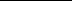 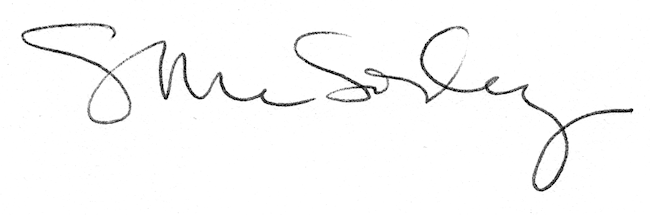 